Протокол № 327заседания ПравленияСаморегулируемой организации аудиторовАССОЦИАЦИЯ «СОДРУЖЕСТВО» (СРО ААС)г. Москва 			                             			                           29 августа 2017 г.Голосовали:Члены Правления СРО ААС:Ананьев И.В., Бутовский В.В., Голенко В.С., Гузов Ю.Н., Желтяков Д.В., Жуков С.П., Задубровская А.В., Кобозева Н.В., Константинова И.Г., Кромин А.Ю., Лимаренко Д.Н., Малофеева Н.А., Мелентьева В.И., Михайлович Т.Н., Новокрещенова Л.Г., Носова О.А., Овакимян А.Д., Рукин В.В., Рыбенко Г.А., Симакова М.Ю., Старовойтова Е.В., Сюткина М.Г., Филипьев Д.Ю., Чая В.Т., Чепик Н.А., Черкасова Н.В., Шеремет А.Д., Щепотьев А.В.Итого в голосовании на заседании Правления СРО ААС приняло участие 28 из 47 человек, что составляет 60% голосов, кворум для принятия решений имеется.Форма заседания Правления СРО ААС – заочная.Документы, содержащие сведения о голосовании членов Правления СРО ААС, принимались до 29 августа 2017 года.ПОВЕСТКА ДНЯ:О выдаче квалификационных аттестатов аудитора.О приеме в члены СРО ААС.О смене статуса члена СРО ААС.О приостановлении членства в СРО ААС.О прекращении членства в СРО ААС.О внесении образовательных организаций в Реестр УМЦ СРО ААС.Об утверждении программы ПК аудиторов.О дополнении в перечень программ повышения квалификации аудиторов.Решили: утвердить повестку дня заседания Правления СРО ААС.Решение принято единогласноПо первому вопросуО выдаче квалификационных аттестатов аудитораРешили:1.1. Выдать квалификационный аттестат аудитора (для вновь аттестуемых аудиторов) 1 аудитору.Решение принято единогласноПо второму вопросуО приеме в члены СРО ААСРешили:2.1. Принять в члены СРО ААС 5 аудиторов;2.2. Принять в члены СРО ААС 1 аудиторскую организацию.Решение принято единогласноПо третьему вопросуО смене статуса члена СРО ААС Решили:3.1. Сменить статус члена СРО ААС со статуса аудитора на статус ИП 1 аудитору.Решение принято единогласноПо четвертому вопросуО приостановлении членства в СРО ААСРешили:4.1. Приостановить членство в СРО ААС 1 аудиторской организации на срок 180 календарных дней по Предписанию Управления Федерального казначейства по Республике Татарстан.Решение принято единогласноПо пятому вопросуО прекращении членства в СРО ААСРешили:5.1.  Прекратить членство в СРО ААС на основании поданного заявления 3 аудиторских организаций;5.2. Прекратить членство в СРО ААС на основании поданного заявления 2 аудиторов.Решение принято единогласноПо шестому вопросуО внесении образовательных организаций в Реестр УМЦ СРО ААСРешили:6.1. Внести в Реестр учебно-методических центров СРО ААС в соответствии с заключением Комитета по профессиональному образованию СРО ААС (протокол № 105 от 20.07.2017 г.) 1 (Одну) образовательную организацию:Решение принято единогласноПо седьмому вопросуОб утверждении программы ПК аудиторовРешили:7.1. Утвердить две программы повышения квалификации аудиторов:№ 6-1-14 «Новации в бухгалтерском учете и составлении отчетности, налогообложении и аудиторской деятельности» - 20 ак. час.№ 6-1-15 «Теория и практика проведения обзорной проверки» - 8 ак. час.Решение принято единогласноПо восьмому вопросуО дополнении в перечень программ повышения квалификации аудиторов Решили:8.1. В дополнение к принятым ранее программам ПК аудиторов, относящимся к приоритетной тематике, определенной решением САД от 22.09.2016 (протокол № 26), обучение по которым в 2017 году засчитывается в счет соблюдения аудиторами – членами СРО ААС требования о прохождении ОППК, предусмотренного ч. 9 ст. 11 ФЗ-307, утвердить две программы:  Решение принято единогласноПодсчет голосов проводился секретарем заседания Правления СРО ААС Носовой О.А.Подписи:Председатель Правления СРО ААС ______________________ А.Д. ШереметСекретарь Правления СРО ААС      ______________________ О.А. Носова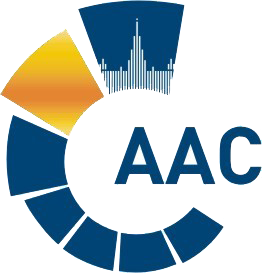 САМОРЕГУЛИРУЕМАЯ ОРГАНИЗАЦИЯ АУДИТОРОВАССОЦИАЦИЯ «СОДРУЖЕСТВО» 
член Международной Федерации Бухгалтеров (IFAC)(ОГРН 1097799010870, ИНН 7729440813, КПП 772901001) 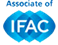 119192, г. Москва, Мичуринский проспект, дом 21, корпус 4. т: +7 (495) 734-22-22, ф: +7 (495) 734-04-22, www.auditor-sro.org, info@auditor-sro.org 1.43ФГБОУ ВО «Воронежский государственный университет», ОГРН 1023601560510.Член СРО ААС с 2010 г.394006, г. Воронеж,ул. Хользунова, д.48, к. 2№ 
п/пНомерНаименование программыКол-во
 часовДата утверждения ПК решением ПравленияСРО ААС1.6-1-14Новации в бухгалтерском учете и составлении отчетности, налогообложении и аудиторской деятельности20Протокол 327от 29.08.20172.6-1-15Теория и практика проведения обзорной проверки 8Протокол 327от 29.08.2017